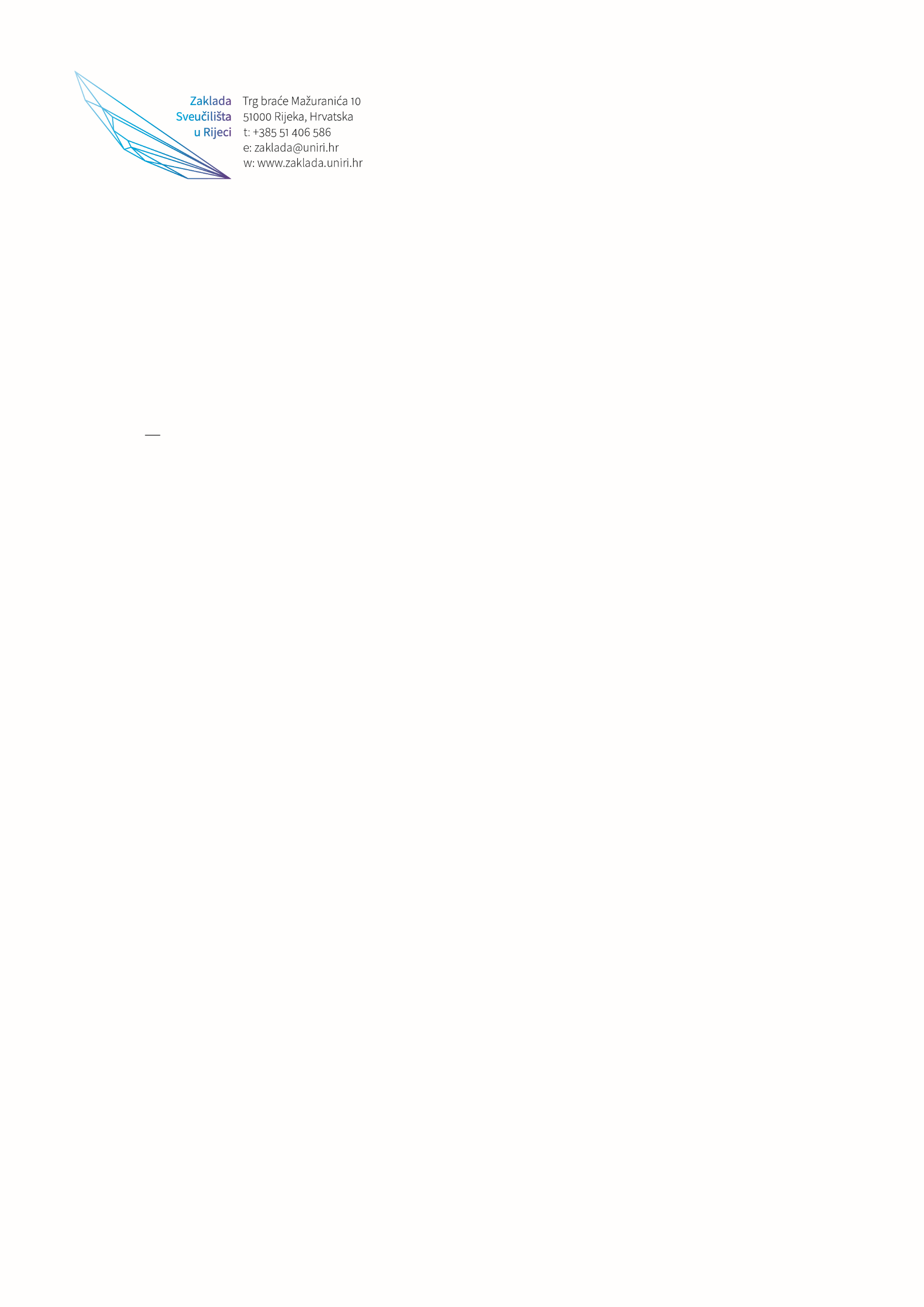 Klasa: 003-01/18-01/09Ur. broj: 2170-57-06-18-1Rijeka, 15. listopad 2018.Zapisnik 78. sjednice Upravnog odbora Zaklade održane od 10. do 15. listopada 2018. godine elektroničkim putemMaterijale za sjednicu dobili su svi članovi Upravnog odbora Zaklade,  a sjednici su prisustvovali:- prof. dr. sc. Damir Zec- mr. sc. Edita Stilin- Sanda Sušanj, prof.- prof. dr. sc. Ivan Vanja Frančišković Predložen je sljedeći  D n e v n i   r e d1. Zapisnik 77. sjednice2. Prijedlog članova stručnih povjerenstava i recenzenata „Natječaja za Nagradu Zaklade Sveučilišta u Rijeci za kalendarsku godinu 2017.“3. Reizbor članstva u UO Zaklade predstavnice Primorsko-goranske županije mr. sc. Edite StilinDnevni red jednoglasno je prihvaćen.1. Zapisnik 77. sjednice jednoglasno je prihvaćen.2. Prijedlog članova stručnih povjerenstava i recenzenata „Natječaja za Nagradu Zaklade Sveučilišta u Rijeci za kalendarsku godinu 2017.“ jednoglasno je prihvaćen.3. Reizbor članstva u UO predstavnice Primorsko-goranske županije mr. sc. Edite Stilin jednoglasno je prihvaćen. Član  Upravnog odbora Boris Popović, MBA, dipl. ing. prihvatio je sve točke dnevnog reda izvan roka sjednice.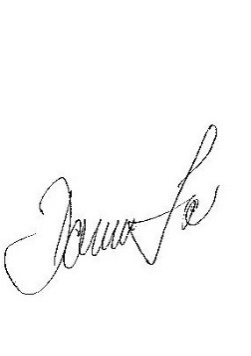 Predsjednik UO-a:                                                                                                                             Zapisnik sastavila:    prof. dr. sc. Damir Zec                                                                                                                        Matea Potočnjak